Year 1 Homework grid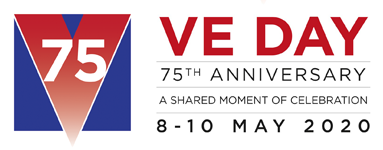 To find out more about VE Day, you can read this article which will provide a range of information and help to set the scenehttps://www.bbc.co.uk/newsround/48201749https://www.bbc.co.uk/cbbc/watch/horrible-histories-songs-ve-day-songIt is the perfect time to compare the differences between how life is at the moment and how life was during the war, on VE Day and after the war.Create a fact file to tell people all about VE Day using the information you found out. You could do this by writing a fact file, creating a poster or creating a PowerPoint presentation. English – Word classes.Can you sort the words below into three lists?  A list of nouns, verbs and adjectives. bike    dancing     blackjumping       thinkingbeautiful     cup    singingsoft          car       Englandchair      long      shinywalking        smiledlaughed      frog     clappedbed           sticky     glassMoney money money!During WW2 and afterwards food was rationed so it didn’t run out. Look at the food rations list below. You have 10p to spend on food. What can you buy? How many ways can you spend your 10p? Use your knowledge of number bonds to ten to help you.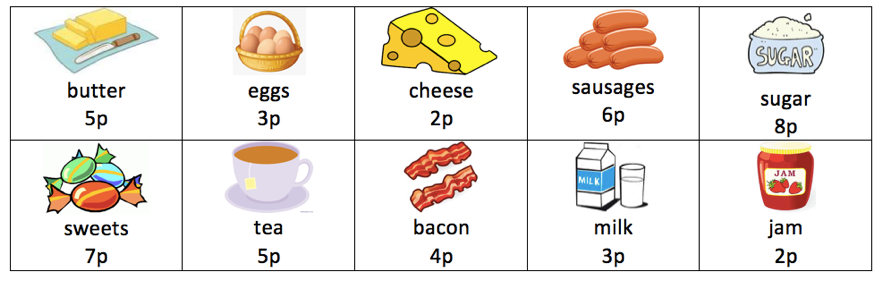 History/English - WritingLook carefully at the pictures below. What can you see? What do you think is happening?  Write a sentence or sentences to explain what you think is happening.  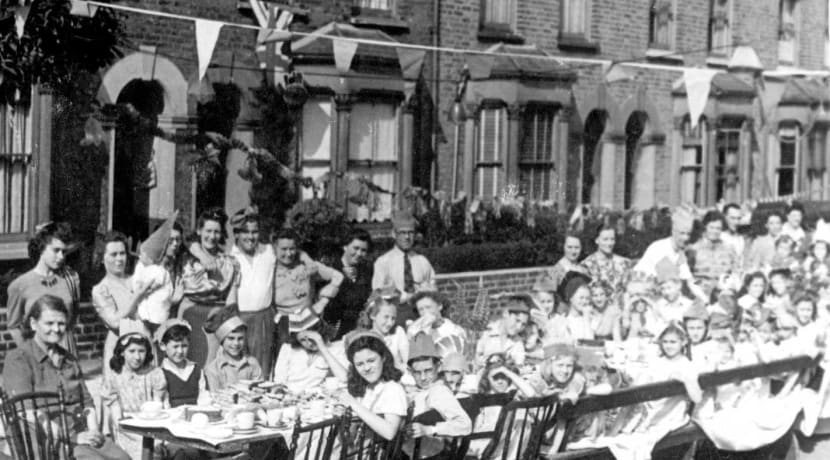 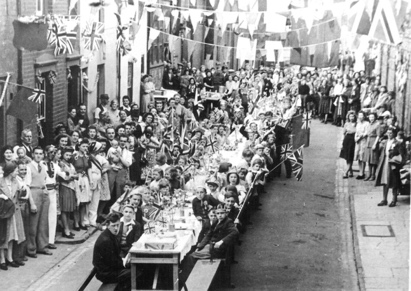 Learn a joke to make people laugh, because laughing is great! Miss Pearcy’s joke for you: Question: Why did the orange go to the doctors? Answer: Because it wasn’t peeling very well. I hope to hear some of the jokes you learn soon. 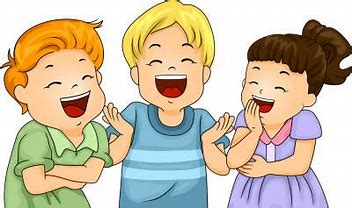 ARTCan you create a picture using objects you find in your garden or on your daily walk. Write a few sentences using adjectives to describe your creation. 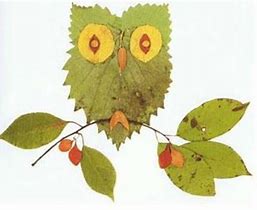 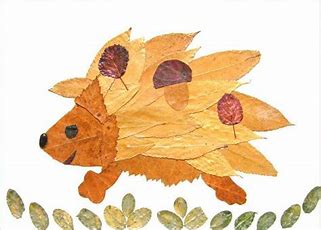 English - Singular or plural? 
Look at the words below and decide if they are singular (one) or plural (more than one). Make a list of each.cat         man          ladies      ducks            frienddogs      men     mouse        hat     pen        eggsmice         flower         chairs      storiespencil       girls       boy       toys       laptop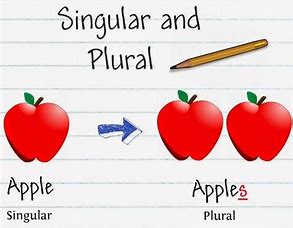 Write an acrostic poemThis is one about the NHS which stands for National Health Service. Lots of people work for the NHS like doctors and nurses and they are doing a great job now trying to make poorly people better.       N ice people all over the world       H elping so many people       S super heroes saving lives. Stay safe!    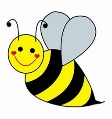 FractionsCan you make a fractions poster to show half and a quarter of a shape? Remember fractions are always equal parts. 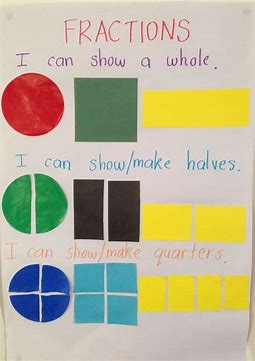 Plants We learned the parts of a plant at the beginning of the year. Can you remember what each part is called and why it’s important.Can you name common trees and plants that you see near your home?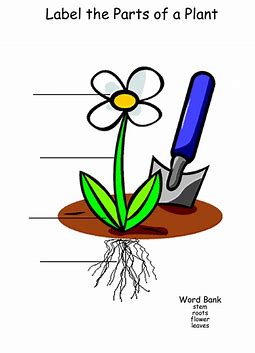 ShadowsLook at your own shadow and notice if it changes throughout the day. What light source is making your shadow? Can you have shadows without light? What does dark mean? You could also do some shadow tracing and draw objects from you home. 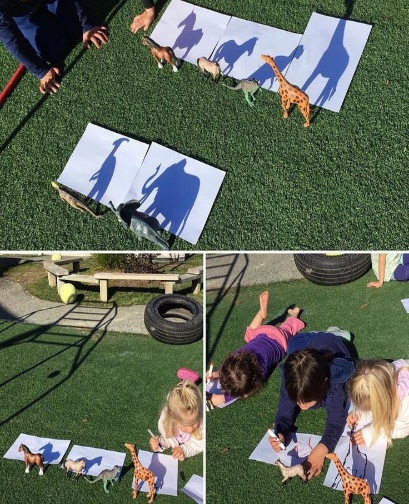 Tens and onesMatch the statement to the number. 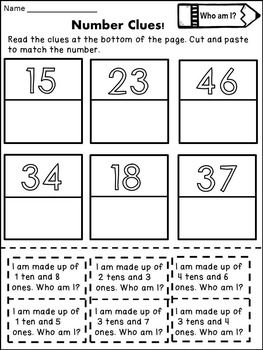 